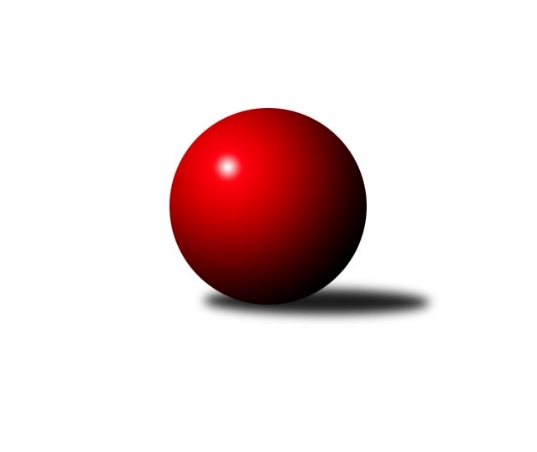 Č.19Ročník 2022/2023	19.3.2023Nejlepšího výkonu v tomto kole: 2667 dosáhlo družstvo: TJ Lokomotiva Ústí n. L. BSeveročeská divize 2022/2023Výsledky 19. kolaSouhrnný přehled výsledků:KO Česká Kamenice	- TJ Lokomotiva Ústí n. L. B	1:7	2645:2667	5.0:7.0	17.3.SKK Bohušovice B	- TJ VTŽ Chomutov	5.5:2.5	2465:2452	5.0:7.0	17.3.SK Šluknov	- TJ Jiskra Nový Bor	7:1	2556:2361	9.0:3.0	18.3.SK Skalice	- ASK Lovosice	5:3	2529:2302	7.0:5.0	18.3.SK Verneřice	- TJ KK Louny	7:1	2594:2376	10.0:2.0	19.3.TJ Lokomotiva Liberec	- TJ Kovostroj Děčín		dohrávka		23.3.Tabulka družstev:	1.	SK Verneřice	19	15	0	4	97.5 : 54.5 	133.0 : 95.0 	 2593	30	2.	TJ Lokomotiva Liberec	18	14	1	3	99.0 : 45.0 	126.0 : 90.0 	 2617	29	3.	SK Šluknov	19	11	2	6	89.5 : 62.5 	120.0 : 108.0 	 2553	24	4.	TJ Jiskra Nový Bor	19	12	0	7	85.0 : 67.0 	111.0 : 117.0 	 2590	24	5.	ASK Lovosice	19	11	1	7	80.5 : 71.5 	120.5 : 107.5 	 2546	23	6.	TJ Kovostroj Děčín	18	10	1	7	76.5 : 67.5 	114.5 : 101.5 	 2591	21	7.	TJ Lokomotiva Ústí n. L. B	19	10	0	9	83.5 : 68.5 	123.5 : 104.5 	 2575	20	8.	SKK Bohušovice B	19	9	0	10	74.5 : 77.5 	118.0 : 110.0 	 2532	18	9.	KO Česká Kamenice	19	6	1	12	69.0 : 83.0 	103.0 : 125.0 	 2562	13	10.	TJ VTŽ Chomutov	19	5	1	13	56.5 : 95.5 	108.0 : 120.0 	 2548	11	11.	SK Skalice	19	5	1	13	55.0 : 97.0 	103.5 : 124.5 	 2512	11	12.	TJ KK Louny	19	1	0	18	37.5 : 114.5 	75.0 : 153.0 	 2432	2Podrobné výsledky kola:	 KO Česká Kamenice	2645	1:7	2667	TJ Lokomotiva Ústí n. L. B	Karel Kühnel	 	 246 	 214 		460 	 1:1 	 458 	 	234 	 224		Josef Málek	David Chýlek	 	 198 	 232 		430 	 1:1 	 435 	 	208 	 227		Jiří Šípek	Miloš Martínek	 	 220 	 205 		425 	 1:1 	 430 	 	206 	 224		Dalibor Dařílek	Karel Beran	 	 218 	 233 		451 	 1:1 	 457 	 	237 	 220		Tomáš Zahálka	Petr Šmelhaus	 	 210 	 238 		448 	 1:1 	 452 	 	228 	 224		Michaela Šuterová	Tomáš Malec	 	 220 	 211 		431 	 0:2 	 435 	 	221 	 214		Eugen Škurlarozhodčí: Tomáš MalecNejlepší výkon utkání: 460 - Karel Kühnel	 SKK Bohušovice B	2465	5.5:2.5	2452	TJ VTŽ Chomutov	Jaroslav Ondráček	 	 192 	 212 		404 	 1:1 	 385 	 	209 	 176		Ondřej Šmíd	Ladislav Koláček	 	 219 	 207 		426 	 1:1 	 439 	 	241 	 198		Dančo Bosilkov	Josef Devera ml.	 	 205 	 213 		418 	 1:1 	 418 	 	197 	 221		Viktor Žďárský	Lukáš Dařílek	 	 194 	 217 		411 	 1:1 	 398 	 	196 	 202		Petr Lukšík	Ondřej Perníček	 	 211 	 197 		408 	 1:1 	 395 	 	185 	 210		Robert Suchomel st.	Jakub Kroupa	 	 196 	 202 		398 	 0:2 	 417 	 	201 	 216		Stanislav Šmíd st.rozhodčí: Josef Devera ml.Nejlepší výkon utkání: 439 - Dančo Bosilkov	 SK Šluknov	2556	7:1	2361	TJ Jiskra Nový Bor	Jan Sklenář	 	 202 	 199 		401 	 0:2 	 420 	 	208 	 212		Lenka Kohlíčková	Václav Kořánek	 	 202 	 194 		396 	 1:1 	 395 	 	191 	 204		Petr Kohlíček	Eliška Marušáková	 	 211 	 223 		434 	 2:0 	 385 	 	187 	 198		Jan Řeřicha	Antonín Viktora	 	 183 	 212 		395 	 2:0 	 328 	 	171 	 157		Michal Gajdušek	Radek Marušák	 	 222 	 224 		446 	 2:0 	 405 	 	212 	 193		Petr Kout	Petr Vajnar	 	 246 	 238 		484 	 2:0 	 428 	 	214 	 214		Martin Kortanrozhodčí: Ladislav HojnýNejlepší výkon utkání: 484 - Petr Vajnar	 SK Skalice	2529	5:3	2302	ASK Lovosice	Ladislav Javorek st.	 	 204 	 216 		420 	 2:0 	 369 	 	156 	 213		Petr Zalabák ml.	Ladislav Javorek ml.	 	 216 	 190 		406 	 2:0 	 202 	 	202 	 0		Ladislav Zalabák *1	Jiří Šácha	 	 234 	 227 		461 	 2:0 	 402 	 	193 	 209		Petr Zalabák st.	Robert Häring	 	 203 	 205 		408 	 0:2 	 434 	 	218 	 216		Anna Houdková	Oldřich Vlasák	 	 207 	 208 		415 	 1:1 	 430 	 	193 	 237		Michal Bruthans	Eduard Kezer ml.	 	 213 	 206 		419 	 0:2 	 465 	 	237 	 228		Jakub Hudecrozhodčí: Oldřich Vlasákstřídání: *1 po 49. hodu nikdo nevystřídalNejlepší výkon utkání: 465 - Jakub Hudec	 SK Verneřice	2594	7:1	2376	TJ KK Louny	Radek Mach	 	 223 	 248 		471 	 1:1 	 426 	 	224 	 202		Václav Valenta ml.	Lukáš Zítka	 	 220 	 214 		434 	 2:0 	 400 	 	193 	 207		Václav Valenta st.	Martin Ledwoň	 	 195 	 193 		388 	 2:0 	 361 	 	187 	 174		Tomáš Kesner	Miloslav Plíšek	 	 213 	 229 		442 	 2:0 	 406 	 	206 	 200		Jitka Rollová	Daniel Sekyra	 	 224 	 197 		421 	 1:1 	 425 	 	216 	 209		Daniela Hlaváčová	Patrik Kukeně	 	 220 	 218 		438 	 2:0 	 358 	 	165 	 193		Milan Baštarozhodčí: Radek MachNejlepší výkon utkání: 471 - Radek MachPořadí jednotlivců:	jméno hráče	družstvo	celkem	plné	dorážka	chyby	poměr kuž.	Maximum	1.	Jakub Hudec 	ASK Lovosice	461.46	309.7	151.8	2.6	10/10	(533)	2.	Alena Dunková 	TJ Jiskra Nový Bor	458.98	308.6	150.4	3.5	9/10	(494)	3.	Petr Vajnar 	SK Šluknov	451.70	304.9	146.8	2.7	9/9	(484)	4.	Robert Suchomel  st.	TJ VTŽ Chomutov	451.30	301.7	149.6	4.5	7/10	(487)	5.	Radek Mach 	SK Verneřice	450.75	307.5	143.2	4.7	10/10	(491)	6.	Tomáš Malec 	KO Česká Kamenice	448.37	304.8	143.5	3.5	9/9	(512)	7.	Patrik Kukeně 	SK Verneřice	446.47	305.2	141.2	3.1	9/10	(489)	8.	Jiří Pachl 	TJ Lokomotiva Liberec	446.30	306.6	139.7	4.1	10/10	(490)	9.	Václav Valenta  ml.	TJ KK Louny	445.44	305.2	140.3	3.4	11/11	(507)	10.	Martin Kortan 	TJ Jiskra Nový Bor	444.37	299.9	144.4	3.9	10/10	(499)	11.	Aleš Havlík 	TJ Lokomotiva Liberec	443.26	300.1	143.1	5.4	10/10	(474)	12.	Petr Kohlíček 	TJ Jiskra Nový Bor	441.48	306.2	135.3	6.2	10/10	(510)	13.	Tomáš Zahálka 	TJ Lokomotiva Ústí n. L. B	441.31	300.9	140.4	5.5	10/10	(494)	14.	Michal Bruthans 	ASK Lovosice	440.59	305.3	135.3	5.8	9/10	(485)	15.	Eliška Marušáková 	SK Šluknov	439.60	297.6	142.0	3.2	9/9	(508)	16.	Jana Susková 	TJ Lokomotiva Liberec	439.10	302.5	136.5	4.9	7/10	(480)	17.	Václav Vlk 	TJ Lokomotiva Liberec	438.96	297.0	142.0	4.5	10/10	(486)	18.	Eugen Škurla 	TJ Lokomotiva Ústí n. L. B	438.92	299.8	139.1	5.8	10/10	(469)	19.	Michaela Šuterová 	TJ Lokomotiva Ústí n. L. B	437.94	306.8	131.2	6.6	9/10	(481)	20.	Denisa Čermáková 	TJ Lokomotiva Liberec	437.04	302.0	135.1	6.3	10/10	(489)	21.	Tomáš Novák 	TJ Kovostroj Děčín	436.92	295.7	141.2	3.7	9/9	(469)	22.	Pavel Piskoř 	TJ Kovostroj Děčín	436.32	297.3	139.0	6.8	9/9	(495)	23.	Miloš Maňour 	ASK Lovosice	435.41	293.3	142.1	5.8	7/10	(467)	24.	Jaroslav Ondráček 	SKK Bohušovice B	434.99	304.1	130.9	7.6	9/9	(467)	25.	Petr Kout 	TJ Jiskra Nový Bor	434.38	301.1	133.3	4.5	10/10	(476)	26.	Anna Houdková 	ASK Lovosice	433.22	297.3	135.9	7.2	7/10	(461)	27.	Petr Šmelhaus 	KO Česká Kamenice	433.00	300.5	132.5	5.4	7/9	(453)	28.	Ladislav Javorek  ml.	SK Skalice	432.96	296.7	136.3	5.8	9/9	(459)	29.	Radek Kandl 	TJ Kovostroj Děčín	432.71	294.6	138.1	5.2	7/9	(495)	30.	Miloslav Plíšek 	SK Verneřice	431.97	300.5	131.5	5.3	10/10	(471)	31.	Stanislav Šmíd  st.	TJ VTŽ Chomutov	431.61	294.7	136.9	5.5	10/10	(450)	32.	Václav Kořánek 	SK Šluknov	430.63	295.5	135.2	5.9	9/9	(461)	33.	Radek Marušák 	SK Šluknov	430.26	294.9	135.4	4.4	8/9	(462)	34.	Eduard Kezer  ml.	SK Skalice	430.12	296.8	133.4	7.1	9/9	(480)	35.	Josef Málek 	TJ Lokomotiva Ústí n. L. B	429.93	297.3	132.7	5.8	10/10	(465)	36.	Vratislav Kubita 	TJ Kovostroj Děčín	429.65	300.8	128.9	8.0	9/9	(462)	37.	Lukáš Zítka 	SK Verneřice	429.50	298.5	131.0	7.9	10/10	(485)	38.	Daniel Sekyra 	SK Verneřice	429.02	292.2	136.9	4.8	10/10	(469)	39.	Martin Perníček 	SKK Bohušovice B	427.07	297.9	129.2	6.4	6/9	(464)	40.	Karel Kühnel 	KO Česká Kamenice	426.78	292.8	134.0	6.0	9/9	(486)	41.	Jiří Šípek 	TJ Lokomotiva Ústí n. L. B	426.03	298.7	127.4	7.2	10/10	(486)	42.	Pavel Jablonický 	TJ Kovostroj Děčín	425.97	291.9	134.0	7.4	6/9	(463)	43.	Dančo Bosilkov 	TJ VTŽ Chomutov	424.89	300.9	124.0	8.9	10/10	(473)	44.	Lenka Kohlíčková 	TJ Jiskra Nový Bor	424.39	294.7	129.7	6.3	10/10	(459)	45.	Petr Lukšík 	TJ VTŽ Chomutov	424.08	299.1	125.0	9.1	10/10	(508)	46.	Karel Beran 	KO Česká Kamenice	423.73	294.8	128.9	6.4	8/9	(469)	47.	Adéla Exnerová 	TJ Kovostroj Děčín	422.98	290.2	132.8	5.1	8/9	(448)	48.	Miloš Martínek 	KO Česká Kamenice	421.83	287.4	134.4	6.8	8/9	(473)	49.	Milan Slabý 	SKK Bohušovice B	421.65	296.5	125.2	7.1	7/9	(461)	50.	Roman Slavík 	TJ Kovostroj Děčín	421.50	286.8	134.7	5.8	6/9	(469)	51.	Ladislav Koláček 	SKK Bohušovice B	421.09	290.5	130.6	8.0	7/9	(440)	52.	Jiří Šácha 	SK Skalice	420.36	290.3	130.0	7.4	8/9	(461)	53.	Václav Valenta  st.	TJ KK Louny	419.75	298.5	121.3	10.2	8/11	(461)	54.	Ondřej Šmíd 	TJ VTŽ Chomutov	419.58	295.5	124.1	7.9	9/10	(458)	55.	Viktor Žďárský 	TJ VTŽ Chomutov	419.45	292.2	127.3	9.0	10/10	(470)	56.	Petr Zalabák  st.	ASK Lovosice	418.03	289.2	128.8	7.0	9/10	(451)	57.	David Chýlek 	KO Česká Kamenice	414.56	292.3	122.2	9.1	9/9	(436)	58.	Jan Sklenář 	SK Šluknov	413.29	292.9	120.4	6.8	9/9	(444)	59.	Martin Ledwoň 	SK Verneřice	410.96	290.6	120.4	8.6	10/10	(456)	60.	František Tomík 	SK Šluknov	408.04	286.4	121.7	8.6	7/9	(446)	61.	Dalibor Dařílek 	TJ Lokomotiva Ústí n. L. B	407.95	279.3	128.6	9.2	7/10	(441)	62.	Robert Häring 	SK Skalice	407.64	290.5	117.1	7.1	9/9	(459)	63.	Oldřich Vlasák 	SK Skalice	406.57	280.3	126.2	6.4	7/9	(438)	64.	Jakub Kroupa 	SKK Bohušovice B	405.39	282.8	122.6	9.0	8/9	(468)	65.	Jaroslav Chot 	ASK Lovosice	404.38	280.2	124.1	9.1	9/10	(480)	66.	Ondřej Perníček 	SKK Bohušovice B	396.43	285.4	111.0	11.4	7/9	(442)	67.	Michal Gajdušek 	TJ Jiskra Nový Bor	387.45	277.6	109.9	11.1	8/10	(429)	68.	Miroslav Kesner 	TJ KK Louny	378.28	276.9	101.4	12.8	8/11	(464)		Milan Perníček 	SKK Bohušovice B	484.17	317.6	166.5	2.2	5/9	(522)		Petr Veselý 	TJ Kovostroj Děčín	480.00	332.0	148.0	6.0	1/9	(480)		Luboš Dvořák 	TJ Lokomotiva Liberec	450.50	308.1	142.4	4.7	4/10	(484)		Jitka Rollová 	TJ KK Louny	445.78	301.7	144.1	5.7	3/11	(479)		Antonín Hrabě 	TJ Kovostroj Děčín	442.00	320.0	122.0	8.0	1/9	(442)		Věra Šimečková 	KO Česká Kamenice	439.63	308.4	131.3	6.6	1/9	(463)		Filip Prokeš 	TJ VTŽ Chomutov	439.50	309.0	130.5	11.5	1/10	(467)		Miroslav Rejchrt 	TJ Kovostroj Děčín	437.00	308.5	128.5	4.5	1/9	(444)		Martin Zeman 	SK Skalice	434.00	303.0	131.0	4.0	1/9	(434)		Lenka Dařílková 	TJ Lokomotiva Ústí n. L. B	434.00	309.0	125.0	7.0	1/10	(434)		Roman Filip 	SKK Bohušovice B	433.33	288.5	144.8	3.8	2/9	(448)		Petr Tregner 	SK Skalice	432.90	300.5	132.4	7.6	5/9	(467)		Jiří Vokřál 	TJ Kovostroj Děčín	430.00	283.0	147.0	5.0	1/9	(430)		Jana Kořínková 	TJ Lokomotiva Liberec	426.25	292.8	133.5	5.8	2/10	(431)		Tomáš Charvát 	ASK Lovosice	424.78	300.2	124.6	8.7	3/10	(448)		Josef Devera  ml.	SKK Bohušovice B	424.50	293.3	131.3	9.1	4/9	(448)		Lukáš Dařílek 	SKK Bohušovice B	424.00	290.4	133.6	8.8	1/9	(457)		Ladislav Zalabák 	ASK Lovosice	424.00	290.5	133.5	5.0	4/10	(448)		Ladislav Javorek  st.	SK Skalice	423.17	300.2	123.0	7.2	2/9	(442)		Lenka Nováková 	TJ VTŽ Chomutov	421.50	299.5	122.0	10.0	2/10	(428)		Daniela Hlaváčová 	TJ KK Louny	420.14	292.4	127.8	5.2	7/11	(463)		Libor Hrnčíř 	SK Skalice	420.00	284.0	136.0	6.0	2/9	(450)		Jan Chvátal 	KO Česká Kamenice	420.00	298.0	122.0	8.4	5/9	(439)		Milan Jaworek 	TJ Lokomotiva Ústí n. L. B	413.63	281.7	131.9	7.7	5/10	(482)		Jitka Havlíková 	TJ Lokomotiva Liberec	413.33	296.7	116.7	8.3	3/10	(426)		Eduard Kezer  st.	SK Skalice	413.20	283.0	130.2	7.4	5/9	(455)		Anton Zajac 	TJ Lokomotiva Liberec	412.00	288.0	124.0	6.0	2/10	(432)		Petr Pop 	TJ KK Louny	411.67	281.0	130.7	9.7	3/11	(418)		Ladislav Bírovka 	TJ Kovostroj Děčín	410.00	295.0	115.0	9.0	1/9	(410)		Miroslav Sodomka 	TJ KK Louny	408.33	279.8	128.5	8.8	3/11	(473)		Nataša Kovačovičová 	TJ Lokomotiva Liberec	407.07	289.3	117.7	7.9	6/10	(468)		Robert Křenek 	SK Skalice	407.00	282.0	125.0	8.0	1/9	(407)		Jan Řeřicha 	TJ Jiskra Nový Bor	405.70	283.2	122.5	10.9	5/10	(464)		Zbyněk Vytiska 	TJ VTŽ Chomutov	405.00	295.3	109.8	6.3	2/10	(430)		Martin Lázna 	TJ KK Louny	398.63	279.3	119.4	10.6	4/11	(454)		Zdenek Ramajzl 	TJ Lokomotiva Ústí n. L. B	397.00	275.0	122.0	15.0	1/10	(397)		Ladislav Hojný 	SK Šluknov	395.00	278.7	116.3	11.0	1/9	(408)		Kamila Ledwoňová 	SK Verneřice	394.50	278.5	116.0	11.5	2/10	(398)		František Pfeifer 	TJ KK Louny	391.00	274.3	116.8	12.8	4/11	(412)		Radek Jung 	TJ KK Louny	384.56	284.1	100.5	16.7	3/11	(433)		Tomáš Kesner 	TJ KK Louny	383.50	270.4	113.1	12.9	7/11	(414)		Milan Bašta 	TJ KK Louny	382.43	274.3	108.1	11.4	7/11	(416)		Kristýna Vorlická 	TJ Lokomotiva Ústí n. L. B	374.00	272.0	102.0	5.0	1/10	(374)		Jiří Piskáček 	SK Skalice	370.00	279.0	91.0	15.0	1/9	(384)		Antonín Viktora 	SK Šluknov	368.13	261.1	107.0	11.6	2/9	(403)		Petr Zalabák  ml.	ASK Lovosice	367.33	264.7	102.7	13.7	3/10	(402)		Magdalena Šabatová 	SKK Bohušovice B	366.00	268.0	98.0	17.0	1/9	(366)		Rudolf Tesařík 	TJ VTŽ Chomutov	359.50	256.0	103.5	15.0	2/10	(373)		Ladislava Šmídová 	SK Skalice	342.00	247.0	95.0	20.0	1/9	(342)		Miroslava Löffelmannová 	SK Skalice	337.00	257.0	80.0	26.0	1/9	(337)		Andrea Pfeiferová 	TJ KK Louny	328.00	228.0	100.0	13.0	1/11	(328)Sportovně technické informace:Starty náhradníků:registrační číslo	jméno a příjmení 	datum startu 	družstvo	číslo startu25522	Milan Bašta	19.03.2023	TJ KK Louny	5x19377	Ladislav Javorek st.	18.03.2023	SK Skalice	3x10314	Josef Devera ml.	17.03.2023	SKK Bohušovice B	4x
Hráči dopsaní na soupisku:registrační číslo	jméno a příjmení 	datum startu 	družstvo	Program dalšího kola:20. kolo23.3.2023	čt	17:00	TJ Lokomotiva Liberec - TJ Kovostroj Děčín (dohrávka z 19. kola)	24.3.2023	pá	17:00	TJ Jiskra Nový Bor - SKK Bohušovice B	24.3.2023	pá	17:00	TJ Lokomotiva Ústí n. L. B - SK Verneřice	25.3.2023	so	9:00	TJ Kovostroj Děčín - KO Česká Kamenice	25.3.2023	so	9:00	TJ VTŽ Chomutov - SK Skalice	25.3.2023	so	9:00	TJ KK Louny - SK Šluknov	25.3.2023	so	10:00	ASK Lovosice - TJ Lokomotiva Liberec	Nejlepší šestka kola - absolutněNejlepší šestka kola - absolutněNejlepší šestka kola - absolutněNejlepší šestka kola - absolutněNejlepší šestka kola - dle průměru kuželenNejlepší šestka kola - dle průměru kuželenNejlepší šestka kola - dle průměru kuželenNejlepší šestka kola - dle průměru kuželenNejlepší šestka kola - dle průměru kuželenPočetJménoNázev týmuVýkonPočetJménoNázev týmuPrůměr (%)Výkon6xPetr VajnarSK Šluknov4848xPetr VajnarSK Šluknov116.724843xPavel PiskořKov. Děčín4826xRadek MachVerneřice111.124714xRadek MachVerneřice4719xJakub HudecASK Lovosice109.864654xJiří PachlLok. Liberec4701xJiří ŠáchaSK Skalice108.914619xJakub HudecASK Lovosice4653xPavel PiskořKov. Děčín108.124821xJiří ŠáchaSK Skalice4613xRadek MarušákSK Šluknov107.56446